By the end of Year 6, children will not only leave the school being able to write for a variety of purposes, but able to write in a real life situation, essential for the next step in their education. There are 4 types of writing that will be covered in the English curriculum: narrative - writing to entertain; and non-fiction - writing to inform, writing to persuade and writing to discuss. Children will also cover a variety of poetry forms, building up a repertoire.    Purpose of writing to entertain (narrative): The purpose of narrative can be defined simply as to tell a story. However, that does not convey the many purposes of stories and the way that they work at different levels. The purpose of a narrator is to make the listener or reader respond in a particular way. Stories are written or told to entertain and enthral an audience. Stories can make us sad, horrify us, make us laugh, make us excited. They create imaginative worlds that can help us understand ourselves and the things around us and take us beyond our own experience. From the earliest times, stories have been a part of the way that people have explained their world, passed on their beliefs and memories and entertained one another. Narrative is central to learning, especially for young children who develop their understanding through making up stories about what has happened and what might happen. Children use narrative to organise their ideas, structure their thinking and, ultimately, their writing. Telling and writing stories is not simply a set of skills for children to learn, but an essential means for them to express themselves in creative and imaginative ways.By the end of Year 6, children will not only leave the school being able to write for a variety of purposes, but able to write in a real life situation, essential for the next step in their education. There are 4 types of writing that will be covered in the English curriculum: narrative - writing to entertain; and non-fiction - writing to inform, writing to persuade and writing to discuss. Children will also cover a variety of poetry forms, building up a repertoire.    Purpose of writing to entertain (narrative): The purpose of narrative can be defined simply as to tell a story. However, that does not convey the many purposes of stories and the way that they work at different levels. The purpose of a narrator is to make the listener or reader respond in a particular way. Stories are written or told to entertain and enthral an audience. Stories can make us sad, horrify us, make us laugh, make us excited. They create imaginative worlds that can help us understand ourselves and the things around us and take us beyond our own experience. From the earliest times, stories have been a part of the way that people have explained their world, passed on their beliefs and memories and entertained one another. Narrative is central to learning, especially for young children who develop their understanding through making up stories about what has happened and what might happen. Children use narrative to organise their ideas, structure their thinking and, ultimately, their writing. Telling and writing stories is not simply a set of skills for children to learn, but an essential means for them to express themselves in creative and imaginative ways.By the end of Year 6, children will not only leave the school being able to write for a variety of purposes, but able to write in a real life situation, essential for the next step in their education. There are 4 types of writing that will be covered in the English curriculum: narrative - writing to entertain; and non-fiction - writing to inform, writing to persuade and writing to discuss. Children will also cover a variety of poetry forms, building up a repertoire.    Purpose of writing to entertain (narrative): The purpose of narrative can be defined simply as to tell a story. However, that does not convey the many purposes of stories and the way that they work at different levels. The purpose of a narrator is to make the listener or reader respond in a particular way. Stories are written or told to entertain and enthral an audience. Stories can make us sad, horrify us, make us laugh, make us excited. They create imaginative worlds that can help us understand ourselves and the things around us and take us beyond our own experience. From the earliest times, stories have been a part of the way that people have explained their world, passed on their beliefs and memories and entertained one another. Narrative is central to learning, especially for young children who develop their understanding through making up stories about what has happened and what might happen. Children use narrative to organise their ideas, structure their thinking and, ultimately, their writing. Telling and writing stories is not simply a set of skills for children to learn, but an essential means for them to express themselves in creative and imaginative ways.By the end of Year 6, children will not only leave the school being able to write for a variety of purposes, but able to write in a real life situation, essential for the next step in their education. There are 4 types of writing that will be covered in the English curriculum: narrative - writing to entertain; and non-fiction - writing to inform, writing to persuade and writing to discuss. Children will also cover a variety of poetry forms, building up a repertoire.    Purpose of writing to entertain (narrative): The purpose of narrative can be defined simply as to tell a story. However, that does not convey the many purposes of stories and the way that they work at different levels. The purpose of a narrator is to make the listener or reader respond in a particular way. Stories are written or told to entertain and enthral an audience. Stories can make us sad, horrify us, make us laugh, make us excited. They create imaginative worlds that can help us understand ourselves and the things around us and take us beyond our own experience. From the earliest times, stories have been a part of the way that people have explained their world, passed on their beliefs and memories and entertained one another. Narrative is central to learning, especially for young children who develop their understanding through making up stories about what has happened and what might happen. Children use narrative to organise their ideas, structure their thinking and, ultimately, their writing. Telling and writing stories is not simply a set of skills for children to learn, but an essential means for them to express themselves in creative and imaginative ways.By the end of Year 6, children will not only leave the school being able to write for a variety of purposes, but able to write in a real life situation, essential for the next step in their education. There are 4 types of writing that will be covered in the English curriculum: narrative - writing to entertain; and non-fiction - writing to inform, writing to persuade and writing to discuss. Children will also cover a variety of poetry forms, building up a repertoire.    Purpose of writing to entertain (narrative): The purpose of narrative can be defined simply as to tell a story. However, that does not convey the many purposes of stories and the way that they work at different levels. The purpose of a narrator is to make the listener or reader respond in a particular way. Stories are written or told to entertain and enthral an audience. Stories can make us sad, horrify us, make us laugh, make us excited. They create imaginative worlds that can help us understand ourselves and the things around us and take us beyond our own experience. From the earliest times, stories have been a part of the way that people have explained their world, passed on their beliefs and memories and entertained one another. Narrative is central to learning, especially for young children who develop their understanding through making up stories about what has happened and what might happen. Children use narrative to organise their ideas, structure their thinking and, ultimately, their writing. Telling and writing stories is not simply a set of skills for children to learn, but an essential means for them to express themselves in creative and imaginative ways.By the end of Year 6, children will not only leave the school being able to write for a variety of purposes, but able to write in a real life situation, essential for the next step in their education. There are 4 types of writing that will be covered in the English curriculum: narrative - writing to entertain; and non-fiction - writing to inform, writing to persuade and writing to discuss. Children will also cover a variety of poetry forms, building up a repertoire.    Purpose of writing to entertain (narrative): The purpose of narrative can be defined simply as to tell a story. However, that does not convey the many purposes of stories and the way that they work at different levels. The purpose of a narrator is to make the listener or reader respond in a particular way. Stories are written or told to entertain and enthral an audience. Stories can make us sad, horrify us, make us laugh, make us excited. They create imaginative worlds that can help us understand ourselves and the things around us and take us beyond our own experience. From the earliest times, stories have been a part of the way that people have explained their world, passed on their beliefs and memories and entertained one another. Narrative is central to learning, especially for young children who develop their understanding through making up stories about what has happened and what might happen. Children use narrative to organise their ideas, structure their thinking and, ultimately, their writing. Telling and writing stories is not simply a set of skills for children to learn, but an essential means for them to express themselves in creative and imaginative ways.By the end of Year 6, children will not only leave the school being able to write for a variety of purposes, but able to write in a real life situation, essential for the next step in their education. There are 4 types of writing that will be covered in the English curriculum: narrative - writing to entertain; and non-fiction - writing to inform, writing to persuade and writing to discuss. Children will also cover a variety of poetry forms, building up a repertoire.    Purpose of writing to entertain (narrative): The purpose of narrative can be defined simply as to tell a story. However, that does not convey the many purposes of stories and the way that they work at different levels. The purpose of a narrator is to make the listener or reader respond in a particular way. Stories are written or told to entertain and enthral an audience. Stories can make us sad, horrify us, make us laugh, make us excited. They create imaginative worlds that can help us understand ourselves and the things around us and take us beyond our own experience. From the earliest times, stories have been a part of the way that people have explained their world, passed on their beliefs and memories and entertained one another. Narrative is central to learning, especially for young children who develop their understanding through making up stories about what has happened and what might happen. Children use narrative to organise their ideas, structure their thinking and, ultimately, their writing. Telling and writing stories is not simply a set of skills for children to learn, but an essential means for them to express themselves in creative and imaginative ways.By the end of Year 6, children will not only leave the school being able to write for a variety of purposes, but able to write in a real life situation, essential for the next step in their education. There are 4 types of writing that will be covered in the English curriculum: narrative - writing to entertain; and non-fiction - writing to inform, writing to persuade and writing to discuss. Children will also cover a variety of poetry forms, building up a repertoire.    Purpose of writing to entertain (narrative): The purpose of narrative can be defined simply as to tell a story. However, that does not convey the many purposes of stories and the way that they work at different levels. The purpose of a narrator is to make the listener or reader respond in a particular way. Stories are written or told to entertain and enthral an audience. Stories can make us sad, horrify us, make us laugh, make us excited. They create imaginative worlds that can help us understand ourselves and the things around us and take us beyond our own experience. From the earliest times, stories have been a part of the way that people have explained their world, passed on their beliefs and memories and entertained one another. Narrative is central to learning, especially for young children who develop their understanding through making up stories about what has happened and what might happen. Children use narrative to organise their ideas, structure their thinking and, ultimately, their writing. Telling and writing stories is not simply a set of skills for children to learn, but an essential means for them to express themselves in creative and imaginative ways.Year 1Year 2Year 3Year 3Year 4Year 5Year 6Writing to entertain – generic text structuresimple narratives and retellings are told/ written in first or third personsimple narratives are told/ written in past tenseevents are sequenced to create texts that make sense main participants are human or animalsimple narratives use typical characters, settings and events whether imagined or real‘story language’ (e.g. once upon a time, later that day etc.) may be used to create purposeful sounding writingAs Year 1, plus:they are simply developed as either good or bad characterslanguage choices help create realistic sounding narratives. e.g. adverbs, adjectives, precise nouns (turquoise instead of blue, jumper instead of top, policeman instead of man) etc.narratives and retellings written in first or third personnarratives and retellings written in past tense, and occasionally in the present tenseevents sequenced to create chronological plots through the use of adverbials and prepositionsdescriptions, including those of settings, are developed through the use of adverbials, e.g. in the deep dark woods…dialogue begins to be used to convey characters’ thoughts and to move the narrative forwardlanguage choices help create realistic sounding narratives e.g. shouted/muttered instead of said etc.narratives and retellings written in first or third personnarratives and retellings written in past tense, and occasionally in the present tenseevents sequenced to create chronological plots through the use of adverbials and prepositionsdescriptions, including those of settings, are developed through the use of adverbials, e.g. in the deep dark woods…dialogue begins to be used to convey characters’ thoughts and to move the narrative forwardlanguage choices help create realistic sounding narratives e.g. shouted/muttered instead of said etc.As Year 3, plus:dialogue is used to convey characters’ thoughts and to move the narrative forwardlanguage choices help create realistic sounding narratives. e.g. adverbs, adjectives precise nouns, expressive verbs and figurative language etc.As Year 4, plus:narratives are told sequentially and non-sequentially (e.g. flashbacks) through the use adverbials and prepositiondescriptions of characters, setting, and atmosphere are developed through precise vocabulary choices e.g. adverbs, adjectives, precise nouns, expressive verbs and figurative languageAs Year 5, plus:assured and conscious control is used to effectively and accurately convey meaning, particularly through manipulating grammar and vocabulary to achieve thisWriting to entertain – stories, including re-telling; character description; setting descriptionRetell and invent narrativeconcept of a sentence basic sequencing of sentencescapital letters and end marks correct past tense formwritten in the third personconjunctions to join ideasSimple narrative and descriptionpast tense and introduction to progressive past tenseadverbs of time to sequence eventsadverbs for additional detailbasic noun phrasessingular possessive apostropheapostrophe for contractionsimple co-ordinating and subordinating conjunctionsexclamation sentencescomparable adjectivescommas to separate items in a listverbs chosen for effectDeveloped narrative with focus on paragraphing5 clear sections (T4W boxing up format)conjunctions, adverbs and prepositions to sequence events or to mark changes in settingdialogue including direct speechpast perfect tenseprepositional phrases for settingsnoun phrasesverbs and adverbs chosen for effectcohesion created, and repetition avoided through the use of nouns and pronouns Developed narrative with focus on paragraphing5 clear sections (T4W boxing up format)conjunctions, adverbs and prepositions to sequence events or to mark changes in settingdialogue including direct speechpast perfect tenseprepositional phrases for settingsnoun phrasesverbs and adverbs chosen for effectcohesion created, and repetition avoided through the use of nouns and pronouns Developed narrative with focus on sequencesequence organised into paragraphs using fronted adverbials to indicate changes in time or placedifferent orders of sequencesfronted adverbials as single words, phrases and clauses to create cohesionexpanded noun phrasesdialogue including direct speech to show characterdevelop characters through dialogue and actionstandard forms of verb inflections used instead of local spoken formsapostrophes for plural possessionpast progressive and present perfectDeveloped narrative with focus on cohesioncohesion through a variety of deviceslinks within and between paragraphs with adverbialspast perfect tense to link eventsaction, dialogue and description used to move events forwardrelative clauses with commas and dashes used for additional detail including omitted relative pronounsmodal verbs to suggest degrees of possibilityadverbs of possibilityDeveloped narrative with focus on atmosphere and shiftscohesion through a wider variety of devices (e.g. repetition of a word or phrase, ellipsis)sustained register with well-rounded endingatmosphere and mood created through effective word choice, sentence structure and literary devicesshifts in formality past perfect tense to link events, including past perfect progressiveaction, dialogue and description used to move events forwardsubjunctive form to hypothesisecolons, semi-colons and dashes used to separate and link ideasPurpose of reports: To provide detailed information about the way things are or were and to help readers/listeners understand what is being described by organising or categorising information.Common forms of report texts:Describing aspects of daily life in history (e.g. fashion, transport, buildings)Describing the characteristics of anything (e.g. particular animals or plants; the planets in the solar system, different rocks and materials; mythologicalcreatures)Comparing and describing localities or geographical featuresDescribing the characteristics of religious groups and their lifestyles in reinformation leafletstourist guidebooksencyclopaedia entriesmagazine articlesbiographies Purpose of reports: To provide detailed information about the way things are or were and to help readers/listeners understand what is being described by organising or categorising information.Common forms of report texts:Describing aspects of daily life in history (e.g. fashion, transport, buildings)Describing the characteristics of anything (e.g. particular animals or plants; the planets in the solar system, different rocks and materials; mythologicalcreatures)Comparing and describing localities or geographical featuresDescribing the characteristics of religious groups and their lifestyles in reinformation leafletstourist guidebooksencyclopaedia entriesmagazine articlesbiographies Purpose of reports: To provide detailed information about the way things are or were and to help readers/listeners understand what is being described by organising or categorising information.Common forms of report texts:Describing aspects of daily life in history (e.g. fashion, transport, buildings)Describing the characteristics of anything (e.g. particular animals or plants; the planets in the solar system, different rocks and materials; mythologicalcreatures)Comparing and describing localities or geographical featuresDescribing the characteristics of religious groups and their lifestyles in reinformation leafletstourist guidebooksencyclopaedia entriesmagazine articlesbiographies Purpose of reports: To provide detailed information about the way things are or were and to help readers/listeners understand what is being described by organising or categorising information.Common forms of report texts:Describing aspects of daily life in history (e.g. fashion, transport, buildings)Describing the characteristics of anything (e.g. particular animals or plants; the planets in the solar system, different rocks and materials; mythologicalcreatures)Comparing and describing localities or geographical featuresDescribing the characteristics of religious groups and their lifestyles in reinformation leafletstourist guidebooksencyclopaedia entriesmagazine articlesbiographies General text structure: In the absence of a temporal (chronological) structure where events happen in a particular order, non-chronological reports usually have a logical structure. They tend to group information, often moving from general to more specific detail and examples or elaborations. A commonstructure includes:an opening statement, often a general classification (sparrows are birds)sometimes followed by a more detailed or technical classification (their Latin name is...) a description of whatever is the subject of the report organised in some way to help the reader make sense of the information. For example:its qualities (like most birds, sparrows have feathers.)its parts and their functions (the beak is small and strong so that it can ...)Its habits/behaviour/ uses (sparrows nest in...)General text structure: In the absence of a temporal (chronological) structure where events happen in a particular order, non-chronological reports usually have a logical structure. They tend to group information, often moving from general to more specific detail and examples or elaborations. A commonstructure includes:an opening statement, often a general classification (sparrows are birds)sometimes followed by a more detailed or technical classification (their Latin name is...) a description of whatever is the subject of the report organised in some way to help the reader make sense of the information. For example:its qualities (like most birds, sparrows have feathers.)its parts and their functions (the beak is small and strong so that it can ...)Its habits/behaviour/ uses (sparrows nest in...)General text structure: In the absence of a temporal (chronological) structure where events happen in a particular order, non-chronological reports usually have a logical structure. They tend to group information, often moving from general to more specific detail and examples or elaborations. A commonstructure includes:an opening statement, often a general classification (sparrows are birds)sometimes followed by a more detailed or technical classification (their Latin name is...) a description of whatever is the subject of the report organised in some way to help the reader make sense of the information. For example:its qualities (like most birds, sparrows have feathers.)its parts and their functions (the beak is small and strong so that it can ...)Its habits/behaviour/ uses (sparrows nest in...)General text structure: In the absence of a temporal (chronological) structure where events happen in a particular order, non-chronological reports usually have a logical structure. They tend to group information, often moving from general to more specific detail and examples or elaborations. A commonstructure includes:an opening statement, often a general classification (sparrows are birds)sometimes followed by a more detailed or technical classification (their Latin name is...) a description of whatever is the subject of the report organised in some way to help the reader make sense of the information. For example:its qualities (like most birds, sparrows have feathers.)its parts and their functions (the beak is small and strong so that it can ...)Its habits/behaviour/ uses (sparrows nest in...)Writing to inform – reportsFact-fileconcept of a sentence capital letters and end marks word choices labels and captionsBasic non-chronological reportpresent tenseopening questionsconcluding exclamatory sentencesubordinating and coordinating conjunctions to join information and give reasonsadverbsSectioned non-chronological reportplanned into sectionsheadingssub-headingsconjunctions to join information and give reasonspresent perfect tenseword choices to match information textsSectioned non-chronological reportplanned into sectionsheadingssub-headingsconjunctions to join information and give reasonspresent perfect tenseword choices to match information textsNon-chronological report with paragraphsorganised into sections with appropriate headings and text type featuresrange of conjunctions and appropriate word choicesbeginning to explore levels of formality and able to demonstrate this through word and sentence choicesappropriate use of pronouns and nounsBiographycohesion through a variety of devices within and across paragraphsrelative clauses with commas and brackets to add informationstructured paragraphs linked with adverbialsindicate degrees of possibility using modal verbs and adverbsDetailed information textscohesion through a wider variety of deviceslayout devices including headings, sub-headings, columns, bullets and tables to structure textssemi-colons for items in a list and colons to introduce listssustained levels of formality demonstrated through sentence and word choices in difference pieces of different levels of formalitythe identification of different structures typical of informal and formal writing e.g. the use of the subjunctive and the use of question tagshyphens used to avoid ambiguityPurpose of recounts: To give details of an event that has happenedCommon forms of recount texts:Retelling events in English lessons and other curriculum areas such as REGiving accounts of schoolwork, sporting events, science experiments and trips outWriting historical accountsletters and postcardsdiaries and journalsnewspaper reportsmagazine articlesobituariesPurpose of recounts: To give details of an event that has happenedCommon forms of recount texts:Retelling events in English lessons and other curriculum areas such as REGiving accounts of schoolwork, sporting events, science experiments and trips outWriting historical accountsletters and postcardsdiaries and journalsnewspaper reportsmagazine articlesobituariesPurpose of recounts: To give details of an event that has happenedCommon forms of recount texts:Retelling events in English lessons and other curriculum areas such as REGiving accounts of schoolwork, sporting events, science experiments and trips outWriting historical accountsletters and postcardsdiaries and journalsnewspaper reportsmagazine articlesobituariesPurpose of recounts: To give details of an event that has happenedCommon forms of recount texts:Retelling events in English lessons and other curriculum areas such as REGiving accounts of schoolwork, sporting events, science experiments and trips outWriting historical accountsletters and postcardsdiaries and journalsnewspaper reportsmagazine articlesobituariesGeneral text structure: orientation such as scene-setting or establishing context (It was the school holidays. I went to the park ...)an account of the events that took place, often in chronological order (The first person to arrive was ...)some additional detail about each event (He was surprised to see me)reorientation, e.g. a closing statement that may include elaboration. (I hope I can go to the park again next week. It was fun)Structure sometimes reorganises the chronology of events using techniques such as flashbacks, moving the focus backwards and forwards in time, but these strategies are more often used in fiction recountsGeneral text structure: orientation such as scene-setting or establishing context (It was the school holidays. I went to the park ...)an account of the events that took place, often in chronological order (The first person to arrive was ...)some additional detail about each event (He was surprised to see me)reorientation, e.g. a closing statement that may include elaboration. (I hope I can go to the park again next week. It was fun)Structure sometimes reorganises the chronology of events using techniques such as flashbacks, moving the focus backwards and forwards in time, but these strategies are more often used in fiction recountsGeneral text structure: orientation such as scene-setting or establishing context (It was the school holidays. I went to the park ...)an account of the events that took place, often in chronological order (The first person to arrive was ...)some additional detail about each event (He was surprised to see me)reorientation, e.g. a closing statement that may include elaboration. (I hope I can go to the park again next week. It was fun)Structure sometimes reorganises the chronology of events using techniques such as flashbacks, moving the focus backwards and forwards in time, but these strategies are more often used in fiction recountsGeneral text structure: orientation such as scene-setting or establishing context (It was the school holidays. I went to the park ...)an account of the events that took place, often in chronological order (The first person to arrive was ...)some additional detail about each event (He was surprised to see me)reorientation, e.g. a closing statement that may include elaboration. (I hope I can go to the park again next week. It was fun)Structure sometimes reorganises the chronology of events using techniques such as flashbacks, moving the focus backwards and forwards in time, but these strategies are more often used in fiction recountsWriting to inform – recountsRecount of eventconcept of a sentence capital letters and end marks word choices correct past tense formwritten in the first personSimple recountpast tenseprogressive forms of verbsexclamatory sentences to make personal commentssubordinating and coordinating conjunctions to join information and give reasonsuse of noun phrases adverbs of time to sequence eventsSectioned recountplanned in sections using conjunctions, adverbs and prepositions to sequence eventsword choices and developed sentence structures to match recount textsExpress time, place and cause using conjunctions (e.g. so, because), adverbs and prepositionsInverted commas can be used to punctuate direct speech, if appropriateSectioned recountplanned in sections using conjunctions, adverbs and prepositions to sequence eventsword choices and developed sentence structures to match recount textsExpress time, place and cause using conjunctions (e.g. so, because), adverbs and prepositionsInverted commas can be used to punctuate direct speech, if appropriateDeveloped recount with paragraphsdeveloped sequential language organised into paragraphsadverbs, adverbials and prepositions to sequence eventsword choices and developed sentence structures to match recount textsexpanded noun phrasesJournalistic writingfocusing on journalistic vocab and sentence structurescohesion through choice of techniques within and across paragraphsstructural features included in newspaper reportsshifts in formality as writing extensionuse of the past perfectmodal verbs can be used to indicate degrees of possibilityDeveloped journalistic writingcohesion through a wider variety of devicespassive voiceshifts in formalitycontrol of vocabulary choices to match the language used in journalistic writinguse of semi-colons, colons and dashes to mark boundaries between independent clausesstructural features included in newspaper reportspast perfect progressive form of verbsPurpose of instructions / procedural texts: To ensure something is done effectively and/or correctly with a successful outcome for the participant/sCommon forms of instructions / procedural texts:How to design and make artefactsTechnical manuals: how to operate computers, phones, devicesHow to carry out science experiments or to carry out a mathematical procedureHow to play a gameWriting rules for behaviourHow to cook and prepare foodtimetables and route-findersposters, notices and signsinstructions on packagingPurpose of instructions / procedural texts: To ensure something is done effectively and/or correctly with a successful outcome for the participant/sCommon forms of instructions / procedural texts:How to design and make artefactsTechnical manuals: how to operate computers, phones, devicesHow to carry out science experiments or to carry out a mathematical procedureHow to play a gameWriting rules for behaviourHow to cook and prepare foodtimetables and route-findersposters, notices and signsinstructions on packagingPurpose of instructions / procedural texts: To ensure something is done effectively and/or correctly with a successful outcome for the participant/sCommon forms of instructions / procedural texts:How to design and make artefactsTechnical manuals: how to operate computers, phones, devicesHow to carry out science experiments or to carry out a mathematical procedureHow to play a gameWriting rules for behaviourHow to cook and prepare foodtimetables and route-findersposters, notices and signsinstructions on packagingPurpose of instructions / procedural texts: To ensure something is done effectively and/or correctly with a successful outcome for the participant/sCommon forms of instructions / procedural texts:How to design and make artefactsTechnical manuals: how to operate computers, phones, devicesHow to carry out science experiments or to carry out a mathematical procedureHow to play a gameWriting rules for behaviourHow to cook and prepare foodtimetables and route-findersposters, notices and signsinstructions on packagingGeneric text structure: Begin by defining the goal or desired outcome e.g. How to make a board gamean introductory sentence or paragraphlist any material or equipment needed, in orderprovide simple, clear instructions. If a process is to be undertaken, keep to the order in which the steps need to be followed to achieve the stated goaldiagrams or illustrations are often integral and may even take the place of some text (Diagram B shows you how to connect the wires.)a final evaluative statement can be used to wrap up the process. E.g. Now go and enjoy playing your new game. Your beautiful summer salad is now ready to eat.Generic text structure: Begin by defining the goal or desired outcome e.g. How to make a board gamean introductory sentence or paragraphlist any material or equipment needed, in orderprovide simple, clear instructions. If a process is to be undertaken, keep to the order in which the steps need to be followed to achieve the stated goaldiagrams or illustrations are often integral and may even take the place of some text (Diagram B shows you how to connect the wires.)a final evaluative statement can be used to wrap up the process. E.g. Now go and enjoy playing your new game. Your beautiful summer salad is now ready to eat.Generic text structure: Begin by defining the goal or desired outcome e.g. How to make a board gamean introductory sentence or paragraphlist any material or equipment needed, in orderprovide simple, clear instructions. If a process is to be undertaken, keep to the order in which the steps need to be followed to achieve the stated goaldiagrams or illustrations are often integral and may even take the place of some text (Diagram B shows you how to connect the wires.)a final evaluative statement can be used to wrap up the process. E.g. Now go and enjoy playing your new game. Your beautiful summer salad is now ready to eat.Generic text structure: Begin by defining the goal or desired outcome e.g. How to make a board gamean introductory sentence or paragraphlist any material or equipment needed, in orderprovide simple, clear instructions. If a process is to be undertaken, keep to the order in which the steps need to be followed to achieve the stated goaldiagrams or illustrations are often integral and may even take the place of some text (Diagram B shows you how to connect the wires.)a final evaluative statement can be used to wrap up the process. E.g. Now go and enjoy playing your new game. Your beautiful summer salad is now ready to eat.Writing to inform – instructionsSimple instructionsconcept of a sentence basic sequencing of sentencescapital letters and end marks word choices correct past tense form labels and captionsDeveloped instructionsdeveloped sequencing with subordinating and coordinating conjunctions to join information and give reasonsadverbs of time to sequence and to add detailcommas to separate items in a list5 part instructionscommas to separate items in a list sequenced parts – title; opening paragraph to introduce instructions; equipment list; method; closing paragraph with ‘top tip’headings and subheadings to aid presentationtime, place and cause expressed using conjunctions, adverbs or prepositions 5 part instructionscommas to separate items in a list sequenced parts – title; opening paragraph to introduce instructions; equipment list; method; closing paragraph with ‘top tip’headings and subheadings to aid presentationtime, place and cause expressed using conjunctions, adverbs or prepositions Developed 5 part instructions5 clearly sequenced partscohesion through the use of nouns and pronounsfronted adverbialsComplex 5 part instructions5 clearly sequenced partsparenthesis can be used to add additional advicerelative clauses to add further informationmodal verbs to suggest degrees of possibilitylayout devices to provide additional information and guide the readerPurpose of explanation texts: To explain how or why, e.g. to explain the processes involved in natural/social phenomena or to explain a process, such as how a car is made.Common forms of explanatory text:Explaining electricity, forces, food chains etc. in scienceExplaining inventions such as the steam train, the causes of historic events such as wars and revolutions, explaining the role of the Nile in determiningthe seasons in Ancient EgyptExplaining phenomena such as the water cycle or how a volcano erupts in geographyExplaining religious traditions and practices in REencyclopaedia entriestechnical manualsquestion and answer articles and leafletsscience write-upsPurpose of explanation texts: To explain how or why, e.g. to explain the processes involved in natural/social phenomena or to explain a process, such as how a car is made.Common forms of explanatory text:Explaining electricity, forces, food chains etc. in scienceExplaining inventions such as the steam train, the causes of historic events such as wars and revolutions, explaining the role of the Nile in determiningthe seasons in Ancient EgyptExplaining phenomena such as the water cycle or how a volcano erupts in geographyExplaining religious traditions and practices in REencyclopaedia entriestechnical manualsquestion and answer articles and leafletsscience write-upsPurpose of explanation texts: To explain how or why, e.g. to explain the processes involved in natural/social phenomena or to explain a process, such as how a car is made.Common forms of explanatory text:Explaining electricity, forces, food chains etc. in scienceExplaining inventions such as the steam train, the causes of historic events such as wars and revolutions, explaining the role of the Nile in determiningthe seasons in Ancient EgyptExplaining phenomena such as the water cycle or how a volcano erupts in geographyExplaining religious traditions and practices in REencyclopaedia entriestechnical manualsquestion and answer articles and leafletsscience write-upsPurpose of explanation texts: To explain how or why, e.g. to explain the processes involved in natural/social phenomena or to explain a process, such as how a car is made.Common forms of explanatory text:Explaining electricity, forces, food chains etc. in scienceExplaining inventions such as the steam train, the causes of historic events such as wars and revolutions, explaining the role of the Nile in determiningthe seasons in Ancient EgyptExplaining phenomena such as the water cycle or how a volcano erupts in geographyExplaining religious traditions and practices in REencyclopaedia entriestechnical manualsquestion and answer articles and leafletsscience write-upsGeneric text structure: A general statement to introduce the topic being explained. E.g. In the winter some animals hibernate.the steps or phases in a process are explained logically, in order. E.g. When the nights get longer ... because the temperature begins to drop ... so the hedgehog looks for a safe place to hide.specific features that include written in the present tense, text arranged into numbered points, time conjunctions, diagrams with labels and pictures with captionsGeneric text structure: A general statement to introduce the topic being explained. E.g. In the winter some animals hibernate.the steps or phases in a process are explained logically, in order. E.g. When the nights get longer ... because the temperature begins to drop ... so the hedgehog looks for a safe place to hide.specific features that include written in the present tense, text arranged into numbered points, time conjunctions, diagrams with labels and pictures with captionsGeneric text structure: A general statement to introduce the topic being explained. E.g. In the winter some animals hibernate.the steps or phases in a process are explained logically, in order. E.g. When the nights get longer ... because the temperature begins to drop ... so the hedgehog looks for a safe place to hide.specific features that include written in the present tense, text arranged into numbered points, time conjunctions, diagrams with labels and pictures with captionsGeneric text structure: A general statement to introduce the topic being explained. E.g. In the winter some animals hibernate.the steps or phases in a process are explained logically, in order. E.g. When the nights get longer ... because the temperature begins to drop ... so the hedgehog looks for a safe place to hide.specific features that include written in the present tense, text arranged into numbered points, time conjunctions, diagrams with labels and pictures with captionsWriting to inform - explanationsBasic explanationconsistent use of present tensequestions used to form titlesquestion marks used to denote questions (Y1)conjunctions e.g. so…because to explainSectioned explanationIntroduction to paragraphs as a way to group related material consistent use of present tenseexpress time, place and cause using conjunctions (e.g. so, because), adverbs and prepositionsheading and subheadings used to aid presentationSectioned explanationIntroduction to paragraphs as a way to group related material consistent use of present tenseexpress time, place and cause using conjunctions (e.g. so, because), adverbs and prepositionsheading and subheadings used to aid presentationExplanation text with paragraphsfronted adverbialsparagraphs to organise ideascohesion through the use of nouns and pronounsDeveloped explanation textindicate degrees of possibility using adverbs and modal verbslayout devices to provide additional information and guide the readercohesion within paragraphs using adverbialsrelative clauses used to add further informationparenthesis to add to the  clarification of technical wordsScientific writing/reportcohesion through a wider variety of devicespassive voiceappropriate levels of formality demonstratedfeatures of explanation texts where appropriateadvanced sequential and causal languagePurpose of persuasive texts: To argue a case from a particular point of view and to encourage the reader/listener towards the same way of seeing things.Common forms of explanatory text:Publicity materials such as tourist brochuresWriting editorials to newspapers about controversial issuesWriting letters about topics such as traffic on the high street or deforestationsCreating posters and leaflets about issues such as bullying, stranger danger or substance abuseCreating posters, articles and leaflets promoting healthy living based on science work about teeth and nutritionWriting book reviews for other pupilsBook blurbsApplying for a job or a position on the school councilPurpose of persuasive texts: To argue a case from a particular point of view and to encourage the reader/listener towards the same way of seeing things.Common forms of explanatory text:Publicity materials such as tourist brochuresWriting editorials to newspapers about controversial issuesWriting letters about topics such as traffic on the high street or deforestationsCreating posters and leaflets about issues such as bullying, stranger danger or substance abuseCreating posters, articles and leaflets promoting healthy living based on science work about teeth and nutritionWriting book reviews for other pupilsBook blurbsApplying for a job or a position on the school councilPurpose of persuasive texts: To argue a case from a particular point of view and to encourage the reader/listener towards the same way of seeing things.Common forms of explanatory text:Publicity materials such as tourist brochuresWriting editorials to newspapers about controversial issuesWriting letters about topics such as traffic on the high street or deforestationsCreating posters and leaflets about issues such as bullying, stranger danger or substance abuseCreating posters, articles and leaflets promoting healthy living based on science work about teeth and nutritionWriting book reviews for other pupilsBook blurbsApplying for a job or a position on the school councilPurpose of persuasive texts: To argue a case from a particular point of view and to encourage the reader/listener towards the same way of seeing things.Common forms of explanatory text:Publicity materials such as tourist brochuresWriting editorials to newspapers about controversial issuesWriting letters about topics such as traffic on the high street or deforestationsCreating posters and leaflets about issues such as bullying, stranger danger or substance abuseCreating posters, articles and leaflets promoting healthy living based on science work about teeth and nutritionWriting book reviews for other pupilsBook blurbsApplying for a job or a position on the school councilGeneric text structure:an opening statement (thesis) that sums up the viewpoint being presented: Greentrees Hotel is the best in the world. School uniform is a good ideastrategically organised information presents and then elaborates on the desired viewpoint: Vote for me because I am very experienced. I have been a school councillor three times and I have ...a closing statement repeats and reinforces the original thesis: All the evidence shows that ... It’s quite clear that ... Having seen all that we offer you, there can be no doubt that we are the bestGeneric text structure:an opening statement (thesis) that sums up the viewpoint being presented: Greentrees Hotel is the best in the world. School uniform is a good ideastrategically organised information presents and then elaborates on the desired viewpoint: Vote for me because I am very experienced. I have been a school councillor three times and I have ...a closing statement repeats and reinforces the original thesis: All the evidence shows that ... It’s quite clear that ... Having seen all that we offer you, there can be no doubt that we are the bestGeneric text structure:an opening statement (thesis) that sums up the viewpoint being presented: Greentrees Hotel is the best in the world. School uniform is a good ideastrategically organised information presents and then elaborates on the desired viewpoint: Vote for me because I am very experienced. I have been a school councillor three times and I have ...a closing statement repeats and reinforces the original thesis: All the evidence shows that ... It’s quite clear that ... Having seen all that we offer you, there can be no doubt that we are the bestGeneric text structure:an opening statement (thesis) that sums up the viewpoint being presented: Greentrees Hotel is the best in the world. School uniform is a good ideastrategically organised information presents and then elaborates on the desired viewpoint: Vote for me because I am very experienced. I have been a school councillor three times and I have ...a closing statement repeats and reinforces the original thesis: All the evidence shows that ... It’s quite clear that ... Having seen all that we offer you, there can be no doubt that we are the bestWriting to persuade – advertising. letter, speech, posterBasic persuasive textwritten in present tenserhetorical questionseffective use of noun phrasesSectioned persuasive textintroduction to paragraphs as a way to group related materialexpress time, place and cause using conjunctions (e.g. so, because), adverbs and prepositionsuse of present perfect form of verbsSectioned persuasive textintroduction to paragraphs as a way to group related materialexpress time, place and cause using conjunctions (e.g. so, because), adverbs and prepositionsuse of present perfect form of verbsPersuasive text with paragraphspotentially an                             cohesion through choice of pronouns or nouns within and across sentences, avoiding repetitionexpanded noun phrasespersuasive writing features (e.g. DAFOREST)modal verbs to indicate degrees of possibilityDeveloped persuasive textevaluating the contrast between formal and informal persuasive textscohesion through choice of techniquesexpanded noun phrasespersuasive writing features (e.g. DAFOREST)modal verbs and adverbs to position the argumentstructured paragraphs linked with adverbialscommas to avoid ambiguityAdvanced persuasive textadapting degrees of formality and informality, inc. vocabulary choices,  to suit the form of the textpassive voicesubjunctive form to hypothesisecohesion across paragraphs using a wider range of cohesive devices including conjunctive adverbs persuasive writing features (e.g. DAFOREST)hyphens to avoid ambiguityPurpose of discussion texts: To present a reasoned and balanced overview of an issue or controversial topic. Usually aims to provide two or more different views on an issue, each with elaborations, evidence and/ or examples.Common forms of discussions texts:Non-fiction book on an ‘issues’Write-up a debateLeaflet or article giving balanced account of an issueWriting letters about pollution, factory farming or smokingWriting essays giving opinions about literature, music or works of artPurpose of discussion texts: To present a reasoned and balanced overview of an issue or controversial topic. Usually aims to provide two or more different views on an issue, each with elaborations, evidence and/ or examples.Common forms of discussions texts:Non-fiction book on an ‘issues’Write-up a debateLeaflet or article giving balanced account of an issueWriting letters about pollution, factory farming or smokingWriting essays giving opinions about literature, music or works of artPurpose of discussion texts: To present a reasoned and balanced overview of an issue or controversial topic. Usually aims to provide two or more different views on an issue, each with elaborations, evidence and/ or examples.Common forms of discussions texts:Non-fiction book on an ‘issues’Write-up a debateLeaflet or article giving balanced account of an issueWriting letters about pollution, factory farming or smokingWriting essays giving opinions about literature, music or works of artPurpose of discussion texts: To present a reasoned and balanced overview of an issue or controversial topic. Usually aims to provide two or more different views on an issue, each with elaborations, evidence and/ or examples.Common forms of discussions texts:Non-fiction book on an ‘issues’Write-up a debateLeaflet or article giving balanced account of an issueWriting letters about pollution, factory farming or smokingWriting essays giving opinions about literature, music or works of artGeneral text structure: The most common structure includes:a statement of the issues involved and a preview of the main argumentsarguments for, with supporting evidence/examplesarguments against or alternative views, with supporting evidence/examplesAnother common structure presents the arguments ‘for’ and ‘against’ alternatively. Discussion texts usually end with a summary and a statement of recommendation or conclusion. The summary may develop one particular viewpoint using reasoned judgements based on the evidence provided.General text structure: The most common structure includes:a statement of the issues involved and a preview of the main argumentsarguments for, with supporting evidence/examplesarguments against or alternative views, with supporting evidence/examplesAnother common structure presents the arguments ‘for’ and ‘against’ alternatively. Discussion texts usually end with a summary and a statement of recommendation or conclusion. The summary may develop one particular viewpoint using reasoned judgements based on the evidence provided.General text structure: The most common structure includes:a statement of the issues involved and a preview of the main argumentsarguments for, with supporting evidence/examplesarguments against or alternative views, with supporting evidence/examplesAnother common structure presents the arguments ‘for’ and ‘against’ alternatively. Discussion texts usually end with a summary and a statement of recommendation or conclusion. The summary may develop one particular viewpoint using reasoned judgements based on the evidence provided.General text structure: The most common structure includes:a statement of the issues involved and a preview of the main argumentsarguments for, with supporting evidence/examplesarguments against or alternative views, with supporting evidence/examplesAnother common structure presents the arguments ‘for’ and ‘against’ alternatively. Discussion texts usually end with a summary and a statement of recommendation or conclusion. The summary may develop one particular viewpoint using reasoned judgements based on the evidence provided.Writing to discuss – balanced argumentsBasic discussion textconsistent use of present tense – recap from Y2present perfect form of verbs – recap from Y3effective use of noun phrasesparagraphs to organise ideasadverbials e.g. therefore, however…heading and subheadings used to aid presentation – recap from Y3Advanced discussion textcohesion within paragraphs using adverbialslayout devices to provide additional information and guide the readermodal verbs to indicate degrees of possibilityComplex discussion textcohesion through a wider variety of devicesadverbials for cohesionmodal verbs and adverbs to position the argumentsadvanced language chosen to represent both argumentsappropriate levels of formality appliedwell-structured argumentslanguage involved with evaluation and viewpoints includeduse of semi-colons and colons to control sentence structurepassive voicesubjunctive form to hypothesisePoetryAcrosticsThe first of last letter in each line spell out a word. Most commonly, it is the first letter that spells out the wordThe acrostic links to a given theme, e.g. winterLines usually end with commasShape poems / calligramsThe poem usually describes an objectThe poem is presented in the shape of the object which it is describingThe layout may either be with thewords inside a shape or around the outline of a shape RiddlesThe poem describes a noun, usually an object, but does not name it, e.g. it might describe a tiger as striped and furryThe last line usually directly addresses the reader and uses a question: What is it? or Who am I?The mood of the poem is light heartedDiamantesThe poem is presented in the shape of a diamondThe line structure is as follows: Line 1: Beginning subjectLine 2: Two adjectives about line 1Line 3: Three verbs or words ending ‘-ing’ about line 1Line 4: A short phrase about line 1, a short phrase about line 7 Line 5: Three verbs or words ending ‘-ing’ about line 7 Line 6: Two adjectives about line 7Line 7: End subjectPrecise verbs and adjectives are used in the relevant lines indicated aboveEach line starts with a capital letter; commas are used between verbs and adjectives; no punctuation at the end of lines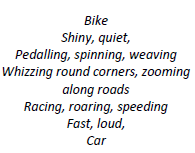 HaikusThe mood of a haiku is generally serious and is usually about natureThere is no rhyming structureThe line structure is as follows:Line 1: 5 syllablesLine 2: 7 syllables Line 3: 5 syllables Each line starts with a capital letterFree verseFree verse does not follow a set syllable pattern or rhyme schemeIt may be written on a range of themesRefer to the KS1 key objectives and writing curriculum content for Year 2ClerihewsA clerihew is four lines in length, and includes rhyming couplets (AABB)The subject of the poem is typically a character who is named on one of the linesThe mood of this type of poem is comicMr Smith wears a wig,But for his head it’s rather big,In windy weather he was careless,Now Mr Smith’s head is hairless.LimericksThe poem is five lines in length and follows the rhyme scheme AABBAThe line structure is as follows: Line 1: 7-10 syllablesLine 2: 7-10 syllablesLine 3: 5-7 syllablesLine 4: 5-7 syllablesLine 5: 7-10 syllablesThe first line usually begins with ‘There was a…’ and ends with the name of a person or placeThe last line should be rather unusual or far-fetchedEach line starts with a capital letterLines often end with a commaThe mood of this type of poem is comic, and it can even be nonsenseAn ambitious young fellow named Matt,
Tried to parachute using his hat,
Folks below looked so small,
As he started to fall,
Then got bigger and bigger and SPLAT!Free verseFree verse does not follow a set syllable pattern or rhyme schemeIt may be written on a range of themesRefer to the KS2 key objectives and writing curriculum content for Year 3ClerihewsA clerihew is four lines in length, and includes rhyming couplets (AABB)The subject of the poem is typically a character who is named on one of the linesThe mood of this type of poem is comicMr Smith wears a wig,But for his head it’s rather big,In windy weather he was careless,Now Mr Smith’s head is hairless.LimericksThe poem is five lines in length and follows the rhyme scheme AABBAThe line structure is as follows: Line 1: 7-10 syllablesLine 2: 7-10 syllablesLine 3: 5-7 syllablesLine 4: 5-7 syllablesLine 5: 7-10 syllablesThe first line usually begins with ‘There was a…’ and ends with the name of a person or placeThe last line should be rather unusual or far-fetchedEach line starts with a capital letterLines often end with a commaThe mood of this type of poem is comic, and it can even be nonsenseAn ambitious young fellow named Matt,
Tried to parachute using his hat,
Folks below looked so small,
As he started to fall,
Then got bigger and bigger and SPLAT!Free verseFree verse does not follow a set syllable pattern or rhyme schemeIt may be written on a range of themesRefer to the KS2 key objectives and writing curriculum content for Year 3KenningsA kenning is a two word phrase which describes an objectKenning poems are  type of riddleEach line consists of one kenning. There is no set number of lines in each verse, although 8 lines and 1 verse is expected for this age groupThe kennings should be ordered within the poem with consideration of the impact on the readerBall catcherMuddy scramblerFast diverLong kickerExpert throwerAce defenderGoal saverGame winnerTetractysThe poem is five lines in lengthThe line structure is as follows:Line 1: 1 syllable Line 2: 2 syllables Line 3: 3 syllablesLine 4: 4 syllables Line 5: 10 syllablesThere is no set rhyme schemeEach line starts with a capital letter and only the last line ends with a full stopIAm fourAnd I goTo big school               whereI learn to read and write and spell my name.Free verseFree verse does not follow a set syllable pattern or rhyme schemeIt may be written on a range of themesRefer to the KS2 key objectives and writing curriculum content for Year 4SenryusThe structure is identical to that of a haiku (see Y2)Each line starts with a capital letterEach line ends with appropriate punctuationWhere senryus differ from haikus is their subject: senryus are about human nature or emotionsThey can be serious or cynicalFirst day, new school year,Backpack harbours a fossil:Last June’s cheese sandwich.The death of a friendCan leave one devastated.Fate is often cruel.RengaRenga poems are written by more than one poetPoet A would write three lines following the structure below. Poet B would then write the last two lines of the verse following the given structure. This is repeated within a pair or small group until the poem is completeThe line structure is as follows:Line 1: 5 syllables Line 2: 7 syllables Line 3: 5 syllables Line 4: 7 syllables Line 5: 7 syllablesThere is no set rhyme schemeThe themes within a verse need to be consistentEach line starts with a capital letter and the last line of each verse ends with a full stopThe final leaf falls  The tree branches are so bareAutumn has arrived Remember summer's warm kissSo gentle, it will be missed. Free verseFree verse does not follow a set syllable pattern or rhyme schemeIt may be written on a range of themesRefer to the KS2 key objectives and writing curriculum content for Year 5Ottava RimaAn Italian style of poetryIt is eight lines in length; each line consists of eleven syllables The rhyme scheme is ABABABCEach line opens with a capital letterIt is optional whether lines end with commas or notA poem may consist of several verses following the structure above, although one verse is sufficient for this age groupThe last line of the poem may end with a question mark or a full stopQuickly did the tiger begin his fast run, Over hilly ground you see him fly and leap, The passive prey laying grazing in the sun,Suddenly its life that it wanted to keep, Tiger pounces, quickly getting the job done, The prey collapsing in a really big heap, Tiger sleeps as night takes over from the day, Will we ever see the hunter become prey?Lambic PentameterUnlike other taught styles, Iambic pentameter refers to the way in which individual lines are constructedThere are no particular rules about verse lengthIt is a sequence of ten alternately unstressed and stressed syllablesChildren should be encouraged to hear the effect of lines being constructed in this styleTwo households, both alike in dignity, In fair Verona, where we lay our scene, From ancient grudge break to new mutiny, Where civil blood makes civil hands unclean. From forth the fatal loins of these two foes A pair of star-cross'd lovers take their life.Free verseFree verse does not follow a set syllable pattern or rhyme schemeIt may be written on a range of themesRefer to the KS2 key objectives and writing curriculum content for Year 6Expectations for each year group6 x writing to entertain6 x writing to inform:  2 x report, 2 x recount and 2 x instructions3 x poetry6 x writing to entertain4 x writing to inform: report, recount, instructions and explanation2 x writing to persuade: letter and one other3 x poetry6 x writing to entertain4 x writing to inform: report, recount, instructions and explanation2 x writing to persuade: letter and one other3 x poetry6 x writing to entertain4 x writing to inform: report, recount, instructions and explanation2 x writing to persuade: letter and one other3 x poetry6 x writing to entertain 4 x writing to inform: report, recount, instructions and explanation1 x writing to persuade1 x writing to discuss3 x poetry6 x writing to entertain 4 x writing to inform: report, recount, instructions and explanation1 x writing to persuade1 x writing to discuss3 x poetry6 x writing to entertain 4 x writing to inform: report, recount (1 x letter or diary and 1 x newspaper report) and explanation1 x writing to persuade1 x writing to discuss3 x poetry